Cardinal Newman Writing Task Reception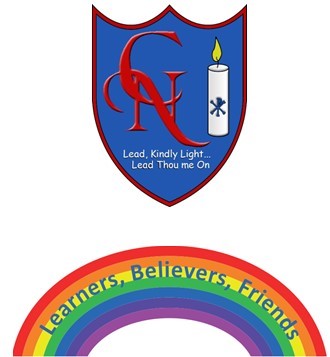 FeedbackName:Learning Objective: To write some sentences to describe a dog using key words and full stopsWe are looking for:  Did you remember?Key words written accuratelyUsing all the sounds you can hear in a wordThinking of good words to use  What you did really well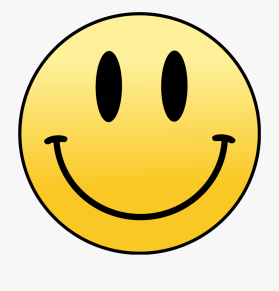                             What you can practice next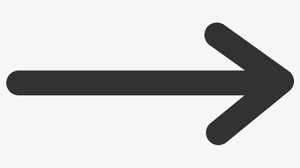 Teacher: